Тематический план работы с детьми:Работа с родителями:.                                                                                                             1. Домашнее задание по лексической теме : «Зима».2. Папка-передвижка «Традиционные зимние забавы».3. Рекомендации для родителей «Глядите лыжник!».4. Консультация для родителей «как выбрать ледовые коньки для детей».5.Организация фотовыставки «И рады мы проказам матушки зимы».6.Физкультурно-оздоровительная работа «Наши сани едут сами».Анализируя проделанную работу можно сделать вывод:Цель образовательного процесса была достигнута при использовании всех групп методов, т. е. способов достижения цели, наглядных, словесных, практических, игровых, которые отображали одну тематику и были взаимосвязаны. Данные методы я реализовала, используя разнообразные приемы такие, как образец воспитателя, показ способов действия, рассматривание иллюстраций, использование дидактических пособий в виде предметов соответствующих учебным задачам занятия, вопросы, художественное слово, пояснения к действиям, упражнение детей, дидактическая игра и игровые упражнения. Разработанный нами проект показал свою эффективность: дети закрепили и упорядочили накопленные представления о зиме, об изменениях в жизни растительного и животного мира с наступлением зимы.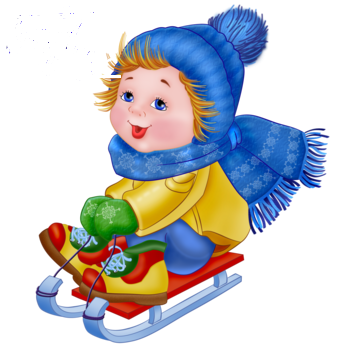 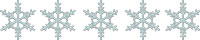 Как на горке, на горе 
(А. Прокофьев)Как на горке, на горе
На широком на дворе
Кто на санках,
Кто на лыжах,
Кто повыше,
Кто пониже,
Кто потише,
Кто с разбегу,
Кто по льду,
Кто по снегу.
С горки — ух,
На горку — ух,
Бух!
Захватывает дух!
Хитрые санки
(И. Бурсов)Мои санки едут сами,
Без мотора, без коня,
То и дело мои санки
Убегают от меня.
Не успею сесть верхом,
Санки — с места и бегом…
Мои санки едут сами,
Вез мотора, без коня.
А под горкой мои санки
За сугробом ждут меня.
Непослушным, скучно им
Подниматься вверх одним.
Зимние забавы
(Татьяна Гусарова)Саньке – санки, Лизе – лыжи,
Кольке — клюшки и коньки.
Наступили для детишек
Благодатные деньки.Снег в лесу и на аллеях,
И река покрылась льдом.
Одевайтесь потеплее-
И на улицу бегом!Хоровод
(С. Мангутова)Рано-рано поутру
Пляшут слон и кенгуру.
И зайчишка в серой майке
Тоже пляшет на лужайке.
Здесь и маленький ежонок,
И цыпленок, И утенок,
И стрекозы, И бельчата,
И кукушкины внучата.
Развесёлый хоровод
И танцует, и поёт…Конечно, добрый лось!Трое 
(А. Босев)Тpое на заснеженной полянке
Я, Зима и санки.
Только землю снег покpоет -
Собиpаемся мы тpое.
Веселимся на полянке -
Я, Зима и санки.
Санки
(Семен Островский)Съезжают санки сами вниз,
Но есть у них один каприз.
Чтоб с горки мчались сани,
Мы вверх их тащим сами.
Мы слепили снежный ком 
(О. Высотская)Мы слепили снежный ком,
Ушки сделали потом,
И как раз вместо глаз
Угольки нашлись у нас.
Кролик вышел как живой!
Он с хвостом и с головой!Каток
(Галина Дядина))Люблю кататься на катке
В расшитом блестками платке!
Сиять улыбкой глаз и губ!
И выполнять тройной тулуп!
То задом ехать, то бочком!
Вращаться бешеным волчком!
На повороте, на витке
Люблю подпрыгнуть на катке!
А приземлившись, вновь скольжу
Вперед к зигзагу-виражу!
И пусть каток совсем не тот,
Где ждет тебя зеркальный лед.
Асфальт укладывает он
И весит пару-тройку тонн.
Но очень дорог мне каток,
Как свежий воздуха глоток!
И летом в жаркие деньки
Он заменяет мне коньки!Лыжники
(Лев Квитко)Вьюга,
Вьюга,
Вьюга,
Вьюга.
Не видать
Совсем друг друга,
Мерзнут щеки
На бегу,
Перегоним
Мы пургу!
Все быстрей
Мелькают лыжи,
Цель все ближе,
Ближе,
Ближе,
Через ельник,
Сквозь кусты,
С перевала,
С высоты.
Нет для лыжников
Помех.
Кто домчится
Раньше всех?
По дороге
Белой
Смело,
Смело,
Смело
Мы несемся
ВсЈ вперед.
Пусть опасен
Поворот,
Пусть тропинки
Узки,
Очень круты
Спуски,
Тяжелы
Подъемы, -
Скорость
Не сдаем мы!
Ввысь и вниз
Вихрем мчись!
Ель, сосна,
Посторонись!
Пусть свирепствует
Мороз -
Состоится
Лыжный кросс!
Мчусь, как ветер 
(С. Черный)Мчусь, как ветер, на коньках
Вдоль лесной опушки…
Рукавички на руках,
Шапка на макушке…Вся земля в снегу
(А. Введенский)Вся земля в снегу,
Я на лыжах бегу,
Ты бежишь за мной.
Хорошо в лесу зимойАх, лыжи мои
(А. Вахитова)Ах, лыжи мои, лыжи, —
Без вас я сам не свой.
Ну что на свете ближе
Мне снежною зимой?
На валенки нацепишь
Хрустящие ремни
И день гоняешь целый,
И напролёт все дни.
Ну а потом чуть дышишь,
Чуть на ногах стоишь…
Ах, лыжи мои, лыжи —
Нет в мире лучше лыж!Хитрые санки 
(И. Бурсов)Мои санки едут сами,
Без мотора, без коня,
То и дело мои санки
Убегают от меня.
Не успею сесть верхом,
Санки — с места и бегом…
Мои санки едут сами,
Без мотора, без коня.
А под горкой мои санки
За сугробом ждут меня.
Непослушным, скучно им
Подниматься вверх одним
И по горке, по горушке
(А. Алиева)Что мультфильмы, что игрушки,
Если есть у нас «ватрушки»!
И по горке, по горушке
Мы несёмся на «ватрушке»!
По веселым горным склонам
и снежинок миллионы
вниз несутся с нами вместе,
есть ли что-нибудь чудесней?
Визг и хохот, всё в движенье,
всё в стремительном скольженье,
и по снежным коридорам -
сверху вниз — к земным просторам,
справа-слева лабиринты
и конца ещё не видно.
Замирает сердце — ух!
Мы несёмся во весь дух!
Кто-то там, внизу, мелькает,
кто-то сверху обгоняет,
налетает, наезжает,
на лету снежки бросает!
Невесомые «ватрушки»
отлетают друг от дружки,
как воздушные шары
и несутся вниз с горы!
Я катаюсь на «ватрушке» -
пусть завидуют подружки!Салазки
(Н.А.Некрасов)В зимние сумерки нянины сказки
Саша любила. По утру в салазки
Саша садилась, летела стрелой,
Полная счастья, с горы ледяной.Няня кричит: «Не убейся, родная!»
Саша, салазки свои погоняя,
Весело мчится. На полном бегу
Набок салазки — и Саша в снегу!Выбьются косы, растреплется шубка -
Снег отряхает, смеётся голубка!
Не до ворчанья и няне седой,
Любит она её смех молодой…Детство
(Суриков И.З.)Вот моя деревня;
Вот мой дом родной;
Вот качусь я в санках
По горе крутой;Вот свернули санки,
И я на бок хлоп!
Кубарем качуся
Под гору в сугроб.И друзья — мальчишки,
Стоя надо мной,
Весело хохочут
Над моей бедой.Всё лицо и руки
Залепил мне снег…
Мне в сугробе горе,
А ребятам — смех!..В ожидании друга
(Анатолий Перевозчиков)Стоят
У крыльца
Одинокие санки —
Их другу
Простывшему
Ставятся банки,И как
Ни кружился бы
Снег у ворот,
Сегодня он,
Видно,
Гулять не пойдёт…И грустные Санки,
Печальные Санки
Стоят и ворчат
На лечебные
Банки.За то, что в такую
Прекрасную
Вьюгу
Они не дают
Покататься
Их другу.
***
Ни полем
Промчаться,
Ни с горки
Скатиться,
А лишь заставляют
Лежать и томиться.Как будто не знают
Того от людей,
Что тем,
Кто в разлуке,
Болеть
тяжелей!..Зимние картинки
(Г. Ладонщиков)Как снегурка, в шубке белой
Маша с горки едет смело.
Вася катит снежный ком –
Он решил построить дом.Под окном Тамара с Федей
Лепят белого медведя.
Брат их, маленький Олег,
Чайной ложкой носит снег.Лена катится на лыжах,
Оставляя ровный след,
А за нею Бобка рыжий,
Только лыж у Бобки нет.На пруду каток хороший,
Лёд сверкает, как стекло.
На коньках бежит Алёша,
И в мороз ему тепло.
Во дворе стоит гора.
(В. Нестеренко)Во дворе стоит гора.
Мы катаемся с утра.
Снеговик-бедняжка злится,
Что не может прокатиться.Вот так горка!
(Н. Старшинов)Посадили Егорку на горку,
Посадили в санки Егорку.
Завязали шнурки на ушанке
И вперед подтолкнули санки.Ай да сани, вот это сани:
Так и мчатся под горку сами!
Поднимают клубы метели…
А потом кувырком полетели.Подскочили, перевернулись
И с Егоркой в сугроб воткнулись.
Испугались ребята на горке,
Подбежали толпой к Егорке.Тормошат его: «Егор, ты дышишь?
Ты – живой? Поднимайся!
Слышишь?!»
Поднялся наш Егорка странный,
И не только живой – румяный.Весь в снегу, но хохочет Егорка:
«Ой, какая хорошая горка!..»Я еду!
(Т. Бокова)Я еду! Я еду по тропке лесной!
Здороваюсь с дубом, берёзой, сосной.
Я еду! Снежинки руками ловлю.
Я еду! Я ехать на санках люблю.
Под горку быстрее. Наверх тяжелей.
А птицы щебечут: «Коня пожалей!
Своими ногами до дома беги
И бабушке санки везти помоги».Это будет кошкин дом 
(М. Лаписова)Я катаю снежный ком —
Это будет кошкин дом.
К дому сделаю дорожку —
Чтоб удобней было кошке.Будет комнатка внутри.
Кошка, вот твой дом, смотри!
Не нужны тебе окошки —
В темноте все видят кошки!Покрошу для кошки крошки —
Будет снежный бутерброд!
Только почему-то кошка
В кошкин дом свой… Не идет…Говорила лыжа лыже 
(И. Бурсов)
Говорила лыжа лыже,
Отправляясь с горки вниз:
– Ты держись ко мне поближе.
– Да сама ты не споткнись.И помчались во весь дух,
Поднимая снежный пух.
Встала елка на пути
Ежиком колючим…– Влево, влево обходи!
– Вправо, здесь получше!..
– Сбила лыжа лыжу с толку,
И с разгона обе – в елку.Ветхая избушка 
(А.А.Блок)Ветхая избушка
Вся в снегу стоит.
Бабушка-старушка
Из окна глядит.Внукам-шалунишкам
По колено снег.
Весел ребятишкам
Быстрых санок бег…Бегают, смеются,
Лепят снежный дом,
Звонко раздаются
Голоса кругом…В снежном доме будет
Резвая игра…
Пальчики застудят,-
По домам пора!Завтра выпьют чаю,
Глянут из окна,-
А уж дом растаял,
На дворе — весна!Запорошила дорожку,Разукрасила окошко.Радость детям подарилаИ на санках прокатила.(Зима)Снег на полях,Лед на речках,Вьюга гуляет.Когда это бывает?(Зимой)Через речку лег,Пробежать помог(Лед).Без досок, без топоровЧерез речку мост готов.Мост, как синее стекло:Скользко, весело, светло.(Лед)Все лето стояли,Зимы ожидали,Дождались поры,Помчались с горы.(Санки)Хоть сама и снег, и лед,А уходит – слезы льет.(Зима)Какой это мастерНа стекла нанесИ листья, и травы,И заросли роз?(Мороз)Всю ночь рисует на окнеБелилами и мелом.Но, как он ходит по стенеИ остается целым?(Мороз)Ни ведра, ни кисти, ни рук,А побелит все вокруг.(Зима)Скатерть белаВесь свет одела.(Снег)Одеяло белоеНе руками сделано.Не шилось, и не ткалось,А с неба на землю свалилось.(Снег).Без рук, без ног,А рисовать умеет.(Мороз).Что за  звездочки сквозныеНа пальто и на платке?Все пушистые такие,А возьмешь – вода в руке?(Снежинки).Выгляну в  оконце,Лежит белое суконце.Всю зиму лежит и лежит.А весной, по теплу,  убежит.(Снег)Кто идет на снежных ножках?По тропинкам и дорожкам?Кто способен на уловки,Носик у него – морковка?По весне растает вмиг.Это белый… (снеговик).Думал что мел,Потому что был бел.А в руки взял –А он водою стал.(Снег).И не снег он,  и не лед,А серебром деревья уберет.(Иней)Зацепилась за карнизИ растет головкой  вниз.(Сосулька)Выгляну в оконце,Лежит белое суконце.Всю зиму лежит,А весной убежит.(Снег)Какой это мастерНа стекла нанесИ листья, и травы,И заросли роз?(Мороз).Мы  живем  под самой крышей,Даже страшно глянуть вниз.А могли бы жить и выше,Если б крыши там нашлись.(Сосулька).С  неба – звездой,В ладошке – водой.(Снежинка).Как  вошел – никто не видел,Что сказал – никто не слышал.Дунул в окна и исчез,А на окнах вырос лес.(Мороз).После брата ЯнваряИдет очередь моя.Помогают мне два друга:Снежная метель да  вьюга.(Февраль).Рассыпала ЛукерьяСеребряные перья,Закружила, замела,Стала улица бела.(Метель).Белый дед –  белее нет.Старый, горбатый, лежит возле хаты.Лежит  он всю зиму — никто не поднимет.Когда весна придет – он тут же сам уйдет.(Сугроб).Бел как мел,С неба прилетел.Всю зиму пролежал,А весною в землю убежал.(Снег).Зима на крыши серыеБросает семена.Растит морковки белыеПод крышами она.(Сосульки).Жил я посреди двора,Где играла детвора,Но от солнечных лучейПревратился я в ручей.(Снеговик).Ветви белой краской разукрашу,Брошу серебро на крышу вашу.Теплые придут весной ветраИ меня прогонят со двора.(Зима).На дворе  лежит горой,А в избе  становиться водой.(Сугроб).Летит – молчит,Лежит – молчит.Когда умрет,То заревет.(Ответ).Он прозрачный, как стекло,Однако не  вставишь его в окно.(Лёд).Ну-ка, угадай-ка:Белая  хозяйкаТряхнула высоко перинкой –Полетели над миром  пушинки.(Зима).Он рисует на стеклеПальмы, звезды, смайлики.Говорят, ему сто лет,А шалит, как маленький.(Мороз)Кто в холод не боится остаться без перинкиИ вытряхнет на землю летящие пушинки.(Зима)Кто поляны белит в белыйИ на стенах рисует мелом,Шьет пуховые перины,Разукрасил все витрины?(Зима)Гуляю в поле, летаю на воле,Кручу, бурчу, знать никого не хочу.Вдоль улиц  пробегаю, сугробы наметаю.(Метель)Дел у меня немало — я белым одеяломВсю землю укрываю, в лёд реки убираю,Белю кусты, поля, дома, а зовут меня …  (зима)Ветви белой краской разукрашу,Брошу серебро на крышу вашу.Но  подуют теплые  ветраИ  прогонят меня со двора.(Зима)Наступили холода.Обернулась в лед вода.И трусишка зайка серыйОбернулся зайкой белым.Перестал медведь реветь:В спячку впал в бору медведь.Кто же  скажет, кто же знает,Когда это все  бывает?(Зимой)Не хилела, не болела, а саван надела.(Земля со снегом)Невидимкой, очень тихоОн является ко мне,И рисует, как художник,Он узоры на стекле.(Мороз)Чтобы осень не промокла,Не раскисла от воды,Превратил он лужи в стёкла,Сделал снежными сады.(Мороз)Снег катали и месили,Человека мы слепили.Вместо глаз –  два уголька,Там, где нос, –  морковка,А в руках –  метелка.Кто он, наш Егорка?(Снеговик).Рисует художник пейзаж на стекле.Как жаль, что  картина погибнет в тепле.(Мороз)Дедушка мост мостил без топора и без ножа.(Мороз)Там, где лес из сосен рыжих,Там, где снега кутерьма,Побежим на быстрых лыжах.Здравствуй, матушка …(зима)!Гость гостил, мост мостил.Без пилы и  топора мост вымостил.(Мороз)Кто знает верную примету:Высоко солнце, значит лето.А если холод, вьюга, тьмаИ солнце низко, то …. (зима)Зацепилась за карниз,Головой свисает вниз.Акробатка – крохотулька,Зимний леденец… (сосулька).Он холодный, светло-синийПо кустам развешан … (иней)У нас под самой крышейБелый гвоздь растет,Но как солнышко взойдет,Гвоздь растает, упадет.(Сосулька).Кружит она вдоль улиц,Словно перья белых куриц.Зимушки – зимы подруга,Северная гостья  – … (вьюга)..Он из снега одного,Из моркови нос его.При тепле –  заплачет вмигИ растает… (снеговик).Зимой  он звезда,А весною – вода.(Снег).Бел, а не сахар.Нет ног, а идет.(Снег)..Валяется камень на мерзлой земле,Его подберешь – исчезает в тепле.(Снег).Странная  вещь лежит во дворе:Ее ты поднимешь  – исчезнет в тепле.(Снег)..Старик у ворот тепло уволок.И сам не бежит, и другим стоять не велит.(Мороз)..Бел, а не сахар.Ног нет, но идет.(Снег).Без досок, без топоровЧерез речку мост готов.(Мороз).У избы побывал, все окно разрисовал,У реки погостил, на  всю реку мост мостил.(Мороз                                     Краткосрочный проект                                в рамках образовательной области «Познание»                                                 в старшей группе «Солнышко»
	2014г.Название проекта    «Здравствуй зимушка-зима. Белым снегом нас покрыла и деревья и дома.».Тип проектаПедагогическийВидПознавательный, творческий, игровой, групповой, краткосрочный.Образовательная областьПознание.ОрганизаторВоспитатели Участники проектаПедагоги, музыкальный руководитель, дети, родители.Целевая группаВоспитанники старшей группыСрок реализацииС09 .01.- 31.01. 2014 годаОснование для разработки проекта:Закрепить и расширить систему представлений о природе зимой у детей; создать условия для развития интеллектуальных, коммуникативных умений воспитанников; их творческого мышления; формировать эмоционально-ценностное отношение к окружающему миру.Цель проектаРасширять кругозор детей, стимулировать познавательный интерес. Закрепление и расширение знаний детей об окружающем мире.ЗадачиКонкретизировать представления о зиме, как времени года, ее существенных признаках; активизировать наблюдательную деятельность, сравнение основных зимних признаков (состояние растений, одежды человека в зимний период); поддерживать познавательные интересы к природе; воспитывать эмоционально-положительное отношение к красоте окружающей природы.Разделы работыОсновное содержаниеОбразовательная деятельностьКоммуникация «Зимушка-зима»Художественное творчество:Лепка «Лыжник»Аппликация «Снеговик»Познание «Приметы зимы»Чтение художественной литературы:  Сказка В.Одоевский «Мороз Иванович».Физическая культура «Мы шагаем по сугробам»Слушание музыки:Пение песен о зиме. Слушание муз композиции «Вальс снежных хлопьев» П.Чайковского                    Совместная деятельность  Совместная деятельность  Беседы«Как помочь птицам зимой».«Какие птицы зимуют с нами«Как надо заботиться о растениях зимой»«Пришла настоящая зима»                                                 «Игры зимой»                                                   Моделирование ситуации о безопасном поведении на улице.Игровая деятельностьДидактические игры и упражнения:                                                    «Узнай животное по следу»                                                                     «Нет чего?»                                                                        «Где лежит снег»                   Подвижные игры и упражнения                  «Мороз», «Заморожу»,«Снежинки», «Льдинки, ветер и мороз»Настольные игры:«Разрезные картинки»«Оденем Машу и Витю на зимнюю прогулку»Исследовательская деятельностьИдет снег.Продуктивная деятельность: Конструирование из кубиков «Дворец Снежной Королевы ».                                                                                                                            Рисование: «Деревья в снегу», «Морозный узор на окне» .                                                                                                             Ручной труд: «Еловая ветка », «Снежок».                                                                                                                   Рассматривание иллюстраций к сказкам «Морозко», « Снегурочка», картины О.И.Соловьева «Таня не боится мороза», картины «На горке», картинок с изображением зимних видов спорта.Чтение художественной литературы:  Е Чарушин «Воробей», Ю.Кушак «Слетайтесь пичуги», И.Суриков «Зима», Е.Трутнев «Стало вдруг светлее вдвое», Г.Скребицкий «Четыре времени года», русск.народ.сказка «Мороз».                                                                                                                                                                                                                           Прогнозируемый результат: Обогащение знаний детей о зиме, ее признаках; Пополнение и активизация словарного запаса; Формирование активности и заинтересованности в образовательном процессе детей у родителей; Усиление ресурсного обеспечения группы.Продуктивная деятельность: Конструирование из кубиков «Дворец Снежной Королевы ».                                                                                                                            Рисование: «Деревья в снегу», «Морозный узор на окне» .                                                                                                             Ручной труд: «Еловая ветка », «Снежок».                                                                                                                   Рассматривание иллюстраций к сказкам «Морозко», « Снегурочка», картины О.И.Соловьева «Таня не боится мороза», картины «На горке», картинок с изображением зимних видов спорта.Чтение художественной литературы:  Е Чарушин «Воробей», Ю.Кушак «Слетайтесь пичуги», И.Суриков «Зима», Е.Трутнев «Стало вдруг светлее вдвое», Г.Скребицкий «Четыре времени года», русск.народ.сказка «Мороз».                                                                                                                                                                                                                           Прогнозируемый результат: Обогащение знаний детей о зиме, ее признаках; Пополнение и активизация словарного запаса; Формирование активности и заинтересованности в образовательном процессе детей у родителей; Усиление ресурсного обеспечения группы.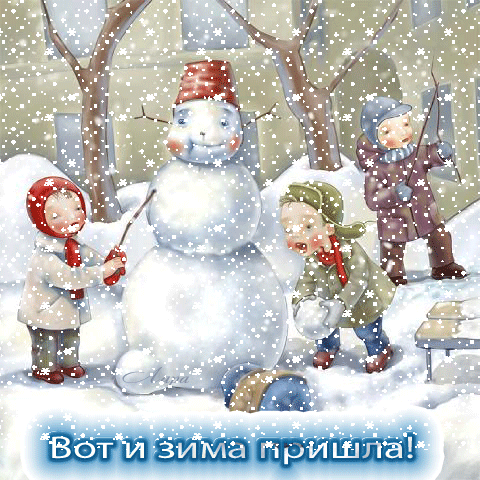 